Székesfehérvári II. Rákóczi Ferenc Magyar-Angol Két Tanítási Nyelvű Általános Iskola                 Mátyus Marianna46. szám Mészáros Blanka: Illatos emlékekEGÉSZÍTSD KI A SZÖVEGET AZ ELVESZETT DARABKÁK HELYÉN!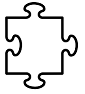 Hiszen bizonyára veled is előfordult már, hogy egy                               hatására hirtelen úgy érezted, mintha visszautaztál volna az időben: a semmiből nagyon erősen felvillant egy                         . Nem vagy egyedül: a jelenséget mindenki tapasztalta már. Persze, vannak, akik érzékenyebbek erre, mások kevésbé, de az kétségtelen, hogy az illatok képesek összekapcsolódni az emlékeinkkel. Sokszor nem is tudjuk, honnan jön az emléket felidéző illat, sőt, az emlékezés nem is feltétlenül kötődik az éppen érzett szaghoz. Mert talán nem érzékeljük, amire emlékszünk. Most,                                is fel tudod idézni a karácsony  fenyő- és mézeskalácsillatát, vagy bármikor a nagymama konyhájából áradó húslevesszagot.   Ugyanígy van aromája a tavasznak is: a friss levegő, a virágok illata…  illata. Az ember beleszagol a levegőbe,             és azt mondja: ez már tavasz- vagy nyárszag!MEGOLDÁSOK:illat     ---      emlék    ---   összekapcsolódni     ---     nyáron   ---    mézeskalács-illatát   ---     húsleves szagot    ---     virágok     ---     levegőbe